Приложение 1к Основной профессиональной образовательной программе ПССЗ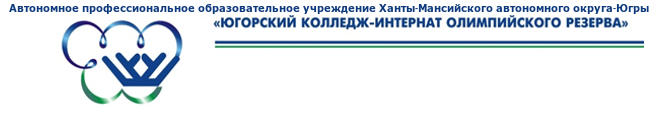 УТВЕРЖДАЮ:__________________Л.Н. Керимуллова «30» августа 2021г.РАБОЧАЯ ПРОГРАММА ДИСЦИПЛИНЫ  КУЛЬТУРОЛОГИЯ Направление подготовки (специальность): 49.02.01 «Физическая культура»  (повышенный уровень)  Профиль (при наличии): педагог по физической культуре и спорту/тренер/учитель физической культуры* – в соответствии с учебным планомг. Ханты-Мансийск-2021Рабочая программа учебной дисциплины разработана в соответствии с требованиями Федерального государственного образовательного стандарта 49.02.01 «Физическая культура»  (повышенный уровень) по направлению подготовки (профилю направления, специальности) педагог по физической культуре и спорту/тренер/учитель физической культурыРабочая программа учебной дисциплины разработана: П.Н. Игнатьев (преподаватель)                (должность, статус разработчика).Рабочая программа дисциплины рассмотрена на методическом объединении «29» августа 2021г. протокол № 1Руководитель структурного подразделения _______________ К.Е. Подтёпина, начальник учебно-методического отделаРабочая программа учебной дисциплины утверждена на заседании  педагогического совета «29» августа 2021г. приказ № 657-одПредседатель совещательного коллегиального органа по учебной (учебно-методической) работе ________________________ Л.Н.Керимуллова,                                                              (Ф.И.О., должность, статус, подпись).директор. СОДЕРЖАНИЕ1. паспорт ПРОГРАММЫ УЧЕБНОЙ ДИСЦИПЛИНЫКУЛЬТУРОЛОГИЯ1.1. Область применения программыПрограмма учебной дисциплины является частью основной профессиональной образовательной программы в соответствии с ФГОС по специальности (специальностям) СПО / профессии (профессиям) НПО 49.02.01.  «Физическая культура» среднего профессионального образования1.2. Место учебной дисциплины в структуре основной профессиональной образовательной программы:ОБЩИЙ ГУММАНИТАРНЫЙ И СОЦИАЛЬНО-ЭКОНОМИЧЕСКИЙ ЦИКЛ1.3. Цели и задачи дисциплины - требования к результатам освоения дисциплины:В результате освоения дисциплины обучающихся должен уметь:выделять теоретические, прикладные, ценностные аспекты культурологического знания, применять их для обоснования практических решений, касающихся как повседневной жизни, так и профессиональной области;формировать и обосновывать личную позицию по отношению к проблемам культуры.В результате освоения дисциплины обучающихся должен знать:исходные понятия и термины культурологии;важнейшие школы и концепции мировой и отечественной культурологии;характеристики основных этапов развития культуры в истории общества.Перечень формируемых компетенцийОК 1. Понимать сущность и социальную значимость своей будущей профессии, проявлять к ней устойчивый интерес.ОК 2. Организовывать собственную деятельность, определять методы решения профессиональных задач, оценивать их эффективность и качество.ОК 3. Оценивать риски и принимать решения в нестандартных ситуациях.ОК 4. Осуществлять поиск, анализ и оценку информации, необходимой для постановки и решения профессиональных задач, профессионального и личностного развития.ОК 5. Использовать информационно-коммуникационные технологии для совершенствования профессиональной деятельности.ОК 6. Работать в коллективе и команде, взаимодействовать с коллегами и социальными партнерами.ОК 7. Ставить цели, мотивировать деятельность занимающихся физической культурой и спортом, организовывать и контролировать их работу с принятием на себя ответственности за качество учебно-тренировочного процесса и организации физкультурно-спортивных мероприятий и занятий.ОК 8. Самостоятельно определять задачи профессионального и личностного развития, заниматься самообразованием, осознанно планировать повышение квалификации.ОК 9. Осуществлять профессиональную деятельность в условиях обновления ее целей, содержания и смены технологий.ОК 11. Строить профессиональную деятельность с соблюдением правовых норм, ее регулирующих.ПК 2.2. Мотивировать население различных возрастных групп к участию в физкультурноспортивной деятельности.ПК 3.3. Систематизировать педагогический опыт в области физической культуры и спорта на основе изучения профессиональной литературы, самоанализа и анализа деятельности других педагогов.ПК 3.4. Оформлять методические разработки в виде отчетов, рефератов, выступлений.Рекомендуемое количество часов на освоение программы дисциплины:Максимальной учебной нагрузки обучающегося - 54 часа, в том числе: обязательной аудиторной учебной нагрузки обучающегося - 34 часа; самостоятельной работы обучающегося - 20 часов.2. СТРУКТУРА И СОДЕРЖАНИЕ УЧЕБНОЙ ДИСЦИПЛИНЫ2.1. Объем учебной дисциплины и виды учебной работы2. Тематический план и содержание учебной дисциплины  3. условия реализации УЧЕБНОЙ дисциплины3.1. Требования к минимальному материально-техническому обеспечениюОборудование учебного кабинета:посадочные места по количеству обучающихся; рабочее место преподавателя; учебно-наглядные пособия по дисциплине Технические средства обучения:компьютер с лицензионным программным обеспечением;- интерактивная доска с лицензионным программным обеспечением и мультимедиапроектор.3.2. Информационное обеспечение обученияПеречень рекомендуемых учебных изданий, Интернет-ресурсов, дополнительной литературыОсновные источники:Культурология 2-е изд./ учебник и практикум для СПО/ Л.М. Кузнецов, А.С. Николаев- М.:Юрайт,  2017Дополнительные источники: Интернет источникиhttp://www.countries.ru/library — энциклопедия по культурологии.http://www.VLZ.ru/ELIB/index.htm — небольшая электронная библиотека художественной литературы.http://www.filosofya.by.ru — библиотека философских и культурологических текстов.http://www.ortodox.ru— общий сайт по русскому православиюhttp://www.mega.km.ru — Мегаэнциклопедия Кирилла и Мефодия.http://www.mincult.ru — сайт Министерства культуры Российской Федерации.http://www.bazhenoff.ru — Интернет-журнал, посвященный проблемам архитектурной теории и практики и содержащий одну из лучших в Рунете коллекцию архитектурных ссылок.http://www.earthburg.ru — гуманитарный портал, включающий разделы по философии, искусствоведению, эстетике, культурологии, визуальным видам искусства: живописи, скульптуре, графике, фотографии, а также литературный раздел поэзии и прозы.http://www.russ.ru— ежедневное сетевое издание о современной культуре, обществе, политике (имеются обширные разделы о музеях мира, современных художниках, культуре России).http://www.krugosvet.ru — универсальная электронная библиотека, имеющая разделы, посвященные искусству, архитектуре, литературе, музыке, религии, театру и кино.http://www.aboutrussia.by.ru— культурные, исторические и природные места России.http://www.silverage.ru — культура России Серебряного века.http://www.geraldika.ru— геральдика страны и мира.4. Контроль и оценка результатов освоения УЧЕБНОЙ ДисциплиныКонтроль и оценка результатов освоения учебной дисциплины осуществляется преподавателем в процессе проведения практических занятий и лабораторных работ, тестирования, а также выполнения обучающимися индивидуальных заданий, проектов, исследований.Разработчики: 	АПОУ ХМАО-Югры             преподаватель                П.Н. Игнатьев___________________          _________________         _______________               (место работы)                               (занимаемая должность)                 (инициалы, фамилия)Очная форма*Заочная форма*Индекс по учебному плануОГСЭ.07Курс3 курс на базе 9 классов2 курс на базе 11 классовСеместр6 семестр на базе 9 классов4 семестр на базе 11 классовОбщее количество часов:54 часаАудиторные занятия34 часаСамостоятельная (внеаудиторная) работа20 часовФорма контроляКонтрольная работастр.ПАСПОРТ ПРОГРАММЫ УЧЕБНОЙ ДИСЦИПЛИНЫ4 СТРУКТУРА и содержание УЧЕБНОЙ ДИСЦИПЛИНЫ6 условия реализации  учебной дисциплины9Контроль и оценка результатов Освоения учебной дисциплины10 Вид учебной работыОбъем часовМаксимальная учебная нагрузка (всего)54Обязательная аудиторная учебная нагрузка (всего) 34в том числе:     лабораторные  работы*     практические занятия6     контрольные работы*     курсовая работа (проект) (если предусмотрено)*Самостоятельная работа обучающегося (всего)20в том числе:     самостоятельная работа над курсовой работой (проектом) (если предусмотрено)*    Работа над презентациями   Работа над рефератамиУказываются другие виды самостоятельной работы при их наличии (реферат, расчетно-графическая работа, внеаудиторная самостоятельная работа и т.п.).20Итоговая аттестация в форме КОНТРОЛЬНОЙ РАБОТЫИтоговая аттестация в форме КОНТРОЛЬНОЙ РАБОТЫНаименование разделов и темСодержание учебного материалаСодержание учебного материалаОбъем часов12232Раздел 1.Структура и состав современного культурологического знанияСтруктура и состав современного культурологического знанияСтруктура и состав современного культурологического знанияСодержание учебного материалаСодержание учебного материалаТема 1.1Систематизация культурологических ученийСистематизация культурологических учений1-2Основные подходы к изучению культуры3Панорама наук о культуреТема 1.2Систематизация концепций культурыСистематизация концепций культуры4Становление понятия «культура»5Эволюция понятия «культура»6-7Концепции культуры8Практическое занятие №1 «Систематизация культурологических учений»Раздел 2. Основные понятия культурологииОсновные понятия культурологииОсновные понятия культурологииТема 2.1Становление человека и культурыСтановление человека и культуры9-10Антропогенез как культурологическая проблема11«Человек» телесный»: особенности морфологии человека12Тело человека как феномен культуры13Практическое занятие №2 «Становление человека и культуры»Тема 2.2Археотипы культурыАрхеотипы культуры14Археология любви15-16Половой символизм культуры17-18Миф, культ, культура19Практическое занятие №3 «Археотипы культуры»Тема 2.3Динамика и типология культурыДинамика и типология культуры20Модели истории  культуры21Историческая динамика культуры22Культурный полицентризм 23Типология культуры24Морфология культуры25Практическое занятие №4 « Динамика и типология культуры»Раздел 3. Прикладная культурологияПрикладная культурологияПрикладная культурологияТема 3.1Культура, природа и человек Культура, природа и человек 26Социокультурная практика в культурной экологии27Социокультурная практика в туризме28Взаимодействие культур29Практическое занятие №5 «Культура, природа и человек»Тема 3.3Культура, природа и человекКультура, природа и человек30Государство и культура 31-32Образование и культура33Социокультурная практика в организациях34Практическое занятие № 6  «Культура, природа и человек» (контрольная работа)итогоМаксимальная учебная нагрузкаМаксимальная учебная нагрузка54Самостоятельная работаСамостоятельная работа20Обязательная аудиторная учебная нагрузкаВ том числе:Лекционные занятияПрактические занятияОбязательная аудиторная учебная нагрузкаВ том числе:Лекционные занятияПрактические занятия34286Результаты обучения(освоенные умения, усвоенные знания)Формы и методы контроля и оценки результатов обученияуметь: уметь: анализировать современные культурологические процессы, правильно применяя инструментарий культурологической науки;выделять теоретические и прикладные, аксиологические и инструментальные компоненты культурологического знания;определять роль и функции вышеперечисленных компонентов в подготовке и обосновании  решений, связанных с индивидуальной и национальной культурой.определить значение культурологии как отрасли духовной культуры для формированияличности, гражданской позиции ипрофессиональных навыков;определить соотношение для жизничеловека свободы и ответственности, материальныхи духовных ценностей; определить значение культурологии как отрасли духовной культуры для формированияличности, гражданской позиции ипрофессиональных навыковопределить соотношение для жизничеловека свободы и ответственности, материальныхи духовных ценностейдомашние задания, практические занятия, проверка работзнать: знать: основные термины и категории современной культурологии;основные этапы развития культурологической мысли в России и мире;структуру, задачи и функции культурологии;основные современные теории и методы культурологии;домашние задания, проверка рефератов,практические занятия, устный опрос, внеаудиторная самостоятельная работаВладеть:Владеть:основными понятиями и категориальным аппаратом культурологического знания; методикой аналитического рассмотрения основных  культурных событий в стране и за рубежом.домашние задания,практические занятия, внеаудиторная самостоятельная работа,  